
ՀԱՅԱՍՏԱՆԻ ՀԱՆՐԱՊԵՏՈՒԹՅԱՆ ԱՐԱՐԱՏ ՀԱՄԱՅՆՔ
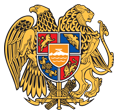 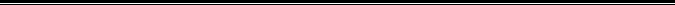 ԱՐՁԱՆԱԳՐՈՒԹՅՈՒՆ N 3
14 ՄԱՐՏԻ 2023թվական

ԱՎԱԳԱՆՈՒ ՀԵՐԹԱԿԱՆ ՆԻՍՏԻՀամայնքի ավագանու նիստին ներկա էին ավագանու 20 անդամներ:Բացակա էին` Անի Առաքելյանը, Գարեգին Լեվոնյանը, Կարո Կարապետյանը, Մկրտիչ Մարտիրոսյանը, Սիմոն Պետրոսյանը, Գեղամ Սինանյանը, Ավագ ՎարդանյանըՀամայնքի ղեկավարի հրավերով ավագանու նիստին մասնակցում էին`Նիստը վարում էր  համայնքի ղեկավար` Ասլան ԱվետիսյանըՆիստը արձանագրում էր աշխատակազմի քարտուղար` Արթուր ՄուսիկյանըԼսեցին
ԱՐԱՐԱՏ ՀԱՄԱՅՆՔԻ ԱՎԱԳԱՆՈՒ 2023ԹՎԱԿԱՆԻ ԹԻՎ 03 ՀԵՐԹԱԿԱՆ ՆԻՍՏԻ ՕՐԱԿԱՐԳԸ ՀԱՍՏԱՏԵԼՈՒ ՄԱՍԻՆ/Զեկ. ԱՍԼԱՆ ԱՎԵՏԻՍՅԱՆ/   Ղեկավարվելով «Տեղական ինքնակառավարման մասին» Հայաստանի Հանրապետության օրենքի 14-րդ հոդվածի 6-րդ կետի   պահանջներով, ինչպես նաև համայնքի ավագանու կանոնակարգով Հաստատել Արարատ համայնքի  ավագանու 2023 թվականի մարտի 14-ի թիվ 3  հերթական նիստի հետևյալ օրակարգը՝
1.Արարատ համայնքի ավագանու 2023 թվականի մարտի 14-ի թիվ 3 հերթական նիստի օրակարգը հաստատելու մասին2․Արարատ համայնքի «ԱՎՇԱՐԻ ԲԱ» և «ՍՈՒՐԵՆԱՎԱՆԻ ԲԱ» համայնքային ոչ առևտրային կազմակերպությունների աշխատողների քանակը, հաստիքացուցակները և պաշտոնային դրույքաչափերը 2023 թվականի համար հաստատելու մասին3.Արարատ համայնքի սեփականությունը հանդիսացող քաղաք Արարատ ՈԿՖ բանավան 22 հասցեում «Արարատ համայնքի Արարատ քաղաքի թիվ 1 մանկապարտեզ»  ՀՈԱԿ-ի շենքից 151,0 քմ մակերեսով տարածք 10 /տաս/ տարի ժամկետով, անհատույց օգտագործման իրավունքով «Արարատի երիտասարդական նախաձեռնությունների կենտրոն» ՀԿ-ին հատկացնելու մասին4.Նախադպրոցական կրթության միկրոծրագիրն իրականացնելու համար «ՀՀ Արարատի մարզի Սուրենավանի միջնակարգ դպրոց» ՊՈԱԿ-ին որպես համայնքային ներդրում  2.650.000 /երկու միլիոն վեց հարյուր հիսուն հազար/ ՀՀ դրամ հատկացնելու մասին5.Նախադպրոցական կրթության միկրոծրագիրն իրականացնելու համար «ՀՀ Արարատի մարզի Արարատ  գյուղի Վազգեն Սարգսյանի անվան թիվ 1 միջնակարգ դպրոց» ՊՈԱԿ-ԻՆ  որպես համայնքային ներդրում 5․000.000 /հինգ միլիոն/ ՀՀ դրամ հատկացնելու մասին6.Հայաստանի Հանրապետության կրթության, գիտության, մշակույթի, սպորտի  նախարարության «Արարատի պետական քոլեջ » ՊՈԱԿ-ին դրամաշնորհ հատկացնելու մասին7.Հայաստանի Հանրապետության «Հայաստանի ֆուտբոլի ֆեդերացիա» հասարակական կազմակերպությանը դրամաշնորհ հատկացնելու մասին8.«ԱՅԳ ֆուտբոլային ակումբ» հասարակական կազմակերպությանը դրամաշնորհ հատկացնելու մասին9.«Արարատի առողջության  առաջնային պահպանման կենտրոն» հասարակական կազմակերպությանը դրամաշնորհ հատկացնելու մասին10.Քաղաքացու սեփականություն հանդիսացող հողամասի նպատակային նշանակությունը փոփոխելու մասին11.Քաղաքացու սեփականություն հանդիսացող հողամասի նպատակային նշանակությունը փոփոխելու մասին12.Քաղաքացու սեփականություն հանդիսացող հողամասի նպատակային նշանակությունը փոփոխելու մասին 13.Քաղաքացու սեփականություն հանդիսացող հողամասի նպատակային նշանակությունը փոփոխելու մասին14.Արարատ համայնքի վարչական տարածքի քաղաք Արարատ բնակավայրում գտնվող, համայնքային սեփականություն հանդիսացող գյուղատնտեսական նշանակության  արոտավայրը վարձակալության տրամադրելու մասին15.Արարատ համայնքի վարչական տարածքի քաղաք Արարատ բնակավայրում գտնվող, 03-002-0014-0094 ծածկագիրը կրող 0.00425 հա մակերեսով բնակավայրերի հասարակական կառուցապատման հողամասը աճուրդ վաճառքով օտարելու մասին16.Արարատ համայնքի վարչական տարածքի  գյուղ Ավշար բնակավայրում գտնվող ,03-013-0056-0105  ծածկագիրը կրող 0.0025 հա մակերեսով բնակավայրերի հասարակական կառուցապատման հողամասը աճուրդ վաճառքով օտարելու մասին17.Արարատ համայնքի վարչական տարածքի գյուղ Ավշար բնակավայրում գտնվող, պետական սեփականություն հանդիսացող 03-013-0561-0085  ծածկագիրը կրող 11.53375 հա մակերեսով արդյունաբերական, ընդերքօգտագործման և այլ արտադրական նշանակության հողամասը վարձակալության տրամադրելու մասին18.Արարատ համայնքի  վարչական տարածքի գյուղ Արարատ բնակավայրում գտնվող, համայնքային սեփականություն հանդիսացող գյուղատնտեսական նշանակության արոտավայրը վարձակալության տրամադրելու մասին19.Արարատ համայնքի  վարչական տարածքի գյուղ Արարատ բնակավայրում գտնվող, համայնքային սեփականություն հանդիսացող գյուղատնտեսական նշանակության խոտհարքը վարձակալության տրամադրելու մասին20. Արարատ համայնքի վարչական տարածքի գյուղ Արարատ բնակավայրում գտնվող, համայնքային սեփականություն հանդիսացող 03-015-0001-0012 ծածկագիրը կրող 0.20402 հա գյուղատնտեսական նշանակության այլ  հողատեսքը աճուրդ վաճառքով օտարելու մասին21.Արարատ համայնքի  վարչական  տարածքի գյուղ  Սուրենավան բնակավայրում գտնվող, 03-086-0028-0125 ծածկագիրը կրող 0.00508 հա մակերեսով բնակավայրերի բնակելի կառուցապատման հողատարածքն աճուրդ վաճառքով օտարելու մասին 22.Արարատ համայնքի  վարչական  տարածքի գյուղ  Արմաշ բնակավայրում գտնվող, 03-019-0166-0052 ծածկագիրը կրող  0.75199 հա մակերեսով գյուղատնտեսական նշանակության վարելահողը աճուրդ վաճառքով օտարելու մասին 23.Արարատ համայնքի  վարչական տարածքի  գյուղ Արմաշ բնակավայրում գտնվող, 03-019-0735-0002 ծածկագիրը կրող  0.1 հա մակերեսով գյուղատնտեսական նշանակության այլ հողամասը  վարձակալությամբ  տրամադրելու մասին 24.Արարատ համայնքի  վարչական տարածքի  գյուղ Երասխ բնակավայրում գտնվող, 03-042-0219-0009 ծածկագիրը կրող 16.12798 հա մակերեսով գյուղատնտեսական նշանակության վարելահողը աճուրդ վաճառքով օտարելու մասին 25.Արարատ համայնքի  վարչական տարածքի  գյուղ Երասխ բնակավայրում գտնվող, 11.2341 հա մակերեսով /ծածկագիր՝ 03-042-0218-0002 /   և 10.0 հա մակերեսով  /ծածկագիր՝ 03-042-0218-0003/ գյուղատնտեսական նշանակության կորիզավոր հողատեսքերը աճուրդ վաճառքով օտարելու մասին 26.Համայնքային սեփականություն հանդիսացող Պարույր Սևակ բնակավայրում գտնվող 03-078-0105-0098 ծածկագիրը կրող 0.86207 հա մակերեսով գյուղատնտեսական նշանակության վարելահողը ուղղակի վաճառքի կարգով օտարելու մասին27.Համայնքային սեփականություն հանդիսացող Պարույր Սևակ բնակավայրում գտնվող, 03-078-0105-0084 ծածկագրը կրող 1.76475 հա մակերեսով գյուղատնտեսական նշանակության վարելահողը ուղղակի վաճառքի կարգով օտարելու մասինՈրոշումն ընդունված է. /կցվում է որոշում N 29/Լսեցին
ԱՐԱՐԱՏ ՀԱՄԱՅՆՔԻ ԱՎՇԱՐԻ ԲԱ ԵՎ ՍՈՒՐԵՆԱՎԱՆԻ ԲԱ ՀԱՄԱՅՆՔԱՅԻՆ ՈՉ ԱՌԵՎՏՐԱՅԻՆ ԿԱԶՄԱԿԵՐՊՈՒԹՅՈՒՆՆԵՐԻ ԱՇԽԱՏՈՂՆԵՐԻ ՔԱՆԱԿԸ,ՀԱՍՏԻՔԱՑՈՒՑԱԿՆԵՐԸ ԵՎ ՊԱՇՏՈՆԱՅԻՆ ԴՐՈՒՅՔԱՉԱՓԵՐԸ 2023 ԹՎԱԿԱՆԻ ՀԱՄԱՐ ՀԱՍՏԱՏԵԼՈՒ ՄԱՍԻՆ/Զեկ. ԱՐԹՈՒՐ ԻՍԱՋԱՆՅԱՆ/Ղեկավարվելով  Տեղական ինքնակառավարման մասին Հայաստանի Հանրապետության օրենքի 18-րդ հոդվածի 1-ին կետի 28-րդ ենթակետով  Հայաստանի Հանրապետության առողջապահության նախարարի 24․04․2014 թվականի թիվ 1791-Ա հրամանով, ինչպես նաև համայնքի ավագանու կանոնակարգով․ԱՎԱԳԱՆԻՆ ՈՐՈՇՈՒՄ Է՝1․Հաստատել «Ավշարի ԲԱ» ՀՈԱԿ-ի աշխատակիցների քանակը , հաստիքացուցակը և պաշտոնային դրույքաչափերը2023թ․-ի համար  համաձայն հավելված 1-ի ։2․Հաստատել «Սուրենավանի ԲԱ »ՀՈԱԿԻ-ի աշխատակիցների քանակը , հաստիքացուցակը և պաշտոնային դրույքաչափերը 2023թ․-ի համար համաձայն  հավելված 2-ի ։Որոշումն ընդունված է. /կցվում է որոշում N 30/Լսեցին
ԱՐԱՐԱՏ ՀԱՄԱՅՆՔԻ ՍԵՓԱԿԱՆՈՒԹՅՈՒՆԸ ՀԱՆԴԻՍԱՑՈՂ ՔԱՂԱՔ ԱՐԱՐԱՏ ՈԿՖ ԲԱՆԱՎԱՆ 22 ՀԱՍՑԵՈՒՄ ԳՏՆՎՈՂ ԱՐԱՐԱՏ ՀԱՄԱՅՆՔԻ ԱՐԱՐԱՏ ՔԱՂԱՔԻ ԹԻՎ 1 ՄԱՆԿԱՊԱՐՏԵԶ ՀՈԱԿ-Ի ՇԵՆՔԻՑ 151,0 ՔՄ ՄԱԿԵՐԵՍՈՎ ՏԱՐԱԾՔ 10 (ՏԱՍԸ) ՏԱՐԻ ԺԱՄԿԵՏՈՎ, ԱՆՀԱՏՈՒՅՑ ՕԳՏԱԳՈՐԾՄԱՆ ԻՐԱՎՈՒՆՔՈՎ ԱՐԱՐԱՏԻ ԵՐԻՏԱՍԱՐԴԱԿԱՆ ՆԱԽԱՁԵՌՆՈՒԹՅՈՒՆՆԵՐԻ ԿԵՆՏՐՈՆ ՀԿ-ԻՆ ՀԱՏԿԱՑՆԵԼՈՒ ՄԱՍԻՆ /Զեկ. ԱՐԹՈՒՐ ԻՍԱՋԱՆՅԱՆ/Ղեկավարվելով  «Տեղական ինքնակառավարման մասին» Հայաստանի  Հանրապետության  օրենքի 18-րդ հոդվածի 1-ին կետի 21-րդ ենթակետով, 35-րդ հոդվածի 1-ին կետի 18-րդ ենթակետով,  Հայաստանի Հանրապետության «Քաղաքացիական օրենսգրքի» 685-րդ հոդվածով, ինչպես նաև համայնքի ավագանու կանոնակարգով և հիմք ընդունելով «Արարատի Երիտասարդական Նախաձեռնությունների Կենտրոն» ՀԿ-ի նախագահի դիմումը.        1.Արարատ համայնքի սեփականությունը հանդիսացող, Արարատ քաղաքի ՈԿՖ բանավան 22 հասցեում գտնվող «Արարատ համայնքի Արարատ քաղաքի թիվ 1 մանկապարտեզ» ՀՈԱԿ-ի շենքի առաջին հարակից 151,0 քմ․մակերեսով տարածք 10 (տասը) տարի ժամկետով անհատույց օգտագործման իրավունքով հատկացնել «Արարատի Երիտասարդական Նախաձեռնությունների Կենտրոն» ՀԿ-ին՝ իր գործունեությունը ծավալելու նպատակով։        2․Համայնքի ղեկավարին՝ կնքել գույքի անհատույց օգտագործման պայմանագիր։Որոշումն ընդունված է. /կցվում է որոշում N 31/Լսեցին
ՆԱԽԱԴՊՐՈՑԱԿԱՆ ԿՐԹՈՒԹՅԱՆ ՄԻԿՐՈԾՐԱԳԻՐՆ ԻՐԱԿԱՆԱՑՆԵԼՈՒ ՀԱՄԱՐ ՀՀ ԱՐԱՐԱՏԻ ՄԱՐԶԻ ՍՈՒՐԵՆԱՎԱՆԻ ՄԻՋՆԱԿԱՐԳ ԴՊՐՈՑ ՊՈԱԿ-ԻՆ ՈՐՊԵՍ ՀԱՄԱՅՆՔԱՅԻՆ ՆԵՐԴՐՈՒՄ 2650000 /ԵՐԿՈՒ ՄԻԼԻՈՆ ՎԵՑ ՀԱՐՅՈՒՐ ՀԻՍՈՒՆ ՀԱԶԱՐ/ ՀՀ ԴՐԱՄ ՀԱՏԿԱՑՆԵԼՈՒ ՄԱՍԻՆ/Զեկ. ԱՐԹՈՒՐ ԻՍԱՋԱՆՅԱՆ/Ղեկավարվելով  «Տեղականինքնակառավարմանմասին» Հայաստանի  Հանրապետության  օրենքի18-րդ հոդվածի 1-ին մասի 9-րդ կետով, 46-րդհոդվածի 1-ինմասի1-ին կետով, «Հանրակրթության մասին» ՀայաստանիՀանրապետության օրենքի 32-րդ հոդվածի 1-ին մասի 1-ին կետով, ինչպես նաև համայնքի ավագանու կանոնակարգով և հիմք ընդունելով «ՀՀ Արարատի մարզի Սուրենավանի միջնակարգ դպրոց» ՊՈԱԿ-ի տնօրենի դիմումը. ԱՎԱԳԱՆԻՆ  ՈՐՈՇՈՒՄ Է՝   1.Մերժել նախադպրոցական կրթության միկրոծրագիրն իրականացնելու նպատակով «ՀՀ Արարատի մարզի Սուրենավանի միջնակարգ դպրոց» ՊՈԱԿ-ին որպես համայնքային ներդրում 2650000 /երկու միլիոն վեց հարյուր հիսուն հազար/ ՀՀ դրամ հատկացնելուն։ Որոշումն ընդունված չէ. /կցվում է որոշում N 32/Լսեցին
ՆԱԽԱԴՊՐՈՑԱԿԱՆ ԿՐԹՈՒԹՅԱՆ ՄԻԿՐՈԾՐԱԳԻՐՆ ԻՐԱԿԱՆԱՑՆԵԼՈՒ ՀԱՄԱՐ ՀՀ ԱՐԱՐԱՏԻ ՄԱՐԶԻ ԱՐԱՐԱՏ ԳՅՈՒՂԻ ՎԱԶԳԵՆ ՍԱՐԳՍՅԱՆԻ ԱՆՎԱՆ ԹԻՎ 1 ՄԻՋՆԱԿԱՐԳ ԴՊՐՈՑ ՊՈԱԿ-ԻՆ ՈՐՊԵՍ ՀԱՄԱՅՆՔԱՅԻՆ ՆԵՐԴՐՈՒՄ 5․000000 /ՀԻՆԳ ՄԻԼԻՈՆ/ ՀՀ ԴՐԱՄ ՀԱՏԿԱՑՆԵԼՈՒ ՄԱՍԻՆ/Զեկ. ԱՐԹՈՒՐ ԻՍԱՋԱՆՅԱՆ/Ղեկավարվելով  «Տեղականինքնակառավարմանմասին» Հայաստանի  Հանրապետության  օրենքի18-րդ հոդվածի 1-ին մասի 9-րդ կետով, 46-րդհոդվածի 1-ի նմասի1-ին կետով, «Հանրակրթության մասին» Հայաստանի Հանրապետության օրենքի 32-րդ հոդվածի 1-ին մասի 1-ին կետով, ինչպես նաև համայնքի ավագանու կանոնակարգով և հիմք ընդունելով «ՀՀ Արարատի մարզի Արարատ գյուղի Վազգեն Սարգսյանի անվան թիվ 1 միջնակարգ դպրոց» ՊՈԱԿ-ի տնօրենի դիմումը.  ԱՎԱԳԱՆԻՆ ՈՐՈՇՈՒՄ Է՝     1.Մերժել նախադպրոցական կրթության միկրոծրագիրն իրականացնելու նպատակով«ՀՀ Արարատի մարզի Արարատ գյուղի Վազգեն Սարգսյանի անվան թիվ 1 միջնակարգ դպրոց» ՊՈԱԿ-ին որպես համայնքային ներդրում 5․000000 /հինգ միլիոն/ ՀՀ դրամ հատկացնելուն։  Որոշումն ընդունված չէ. /կցվում է որոշում N 33/ Լսեցին
ՀԱՅԱՍՏԱՆԻ ՀԱՆՐԱՊԵՏՈՒԹՅԱՆ ԿՐԹՈՒԹՅԱՆ, ԳԻՏՈՒԹՅԱՆ, ՄՇԱԿՈՒՅԹԻ ,ՍՊՈՐՏԻ ՆԱԽԱՐԱՐՈՒԹՅԱՆ ԱՐԱՐԱՏԻ ՊԵՏԱԿԱՆ ՔՈԼԵՋ ՊՈԱԿ-ԻՆ ԴՐԱՄԱՇՆՈՐՀ ՀԱՏԿԱՑՆԵԼՈՒ ՄԱՍԻՆ/Զեկ. ՀՈՎՀԱՆՆԵՍ ՊՈՂՈՍՅԱՆ/ Ղեկավարվելով Հայաստանի Հանրապետության «Տեղական ինքնակառավարման մասին» օրենքի 18  հոդվածի 1-ին մասի  9-րդ ենթակետի , 46 հոդվածի 1-ին մասի 4-րդ , 5-րդ ենթակետերի դրույթներով ,ինչպես նաև համայնքի ավագանու կանոնակարգով և հիմք ընդունելով «Արարատի պետական քոլեջ» ՊՈԱԿ-ի տնօրենի դիմումը. ԱՎԱԳԱՆԻՆ  ՈՐՈՇՈՒՄ  Է՝

 1.Տալ համաձայնություն  Հայաստանի Հանրապետության Կրթության, Գիտության, Մշակույթի, Սպորտի Նախարարության «Արարատի պետական քոլեջ» ՊՈԱԿ-ին  Արարատի համայնքապետարանի « Կրթությանը տրամադրվող օժանդակ օգնություն» ծրագրից հատկացնել դրամաշնորհ՝ 4.150.000/չորս միլիոն մեկ հարյուր հիսուն հազար / ՀՀ դրամ : Որոշումն ընդունված է. /կցվում է որոշում N 34/Լսեցին
ՀԱՅԱՍՏԱՆԻ ՀԱՆՐԱՊԵՏՈՒԹՅԱՆ ՀԱՅԱՍՏԱՆԻ ՖՈՒՏԲՈԼԻ ՖԵԴԵՐԱՑԻԱՅԻ ՀԱՍԱՐԱԿԱԿԱՆ ԿԱԶՄԱԿԵՐՊՈՒԹՅԱՆԸ ԴՐԱՄԱՇՆՈՐՀ ՀԱՏԿԱՑՆԵԼՈՒ ՄԱՍԻՆ/Զեկ. ՀՈՎՀԱՆՆԵՍ ՊՈՂՈՍՅԱՆ/ Ղեկավարվելով Հայաստանի Հանրապետության «Տեղական ինքնակառավարման մասին» օրենքի 12 հոդվածի 1-ին մասի  7-րդ և 20-րդ ենթակետերի , 18 հոդվածի 1-ին մասի 9-րդ կետի, 46 հոդվածի 1-ին մասի 4-րդ , 5-րդ ենթակետերի դրույթներով,ինչպես նաև համայնքի ավագանու կանոնակարգով և հիմք ընդունելով ««Հայաստանի ֆուտբոլի ֆեդերացիա» » ՀԿ-ի ի դիմումը.  ԱՐԱՐԱՏ ՀԱՄԱՅՆՔԻ ԱՎԱԳԱՆԻՆ ՈՐՈՇՈՒՄ Է՝1.Տալ համաձայնություն  Հայաստանի Հանրապետության «Հայաստանի ֆուտբոլի ֆեդերացիա» Հասարակական կազմակերպությանը  Արարատի համայնքապետարանի « Հասարակական կազմակերպություններին աջակցություն » ծրագրից հատկացնել դրամաշնորհ 3.227.250/երեք միլիոն երկու հարյուր քսանյոթ հազար երկու հարյուր հիսուն /ՀՀ դրամ :Որոշումն ընդունված է. /կցվում է որոշում N 35/Լսեցին
ԱՅԳ ՖՈՒՏԲՈԼԱՅԻՆ ԱԿՈՒՄԲ ՀԱՍԱՐԱԿԱԿԱՆ ԿԱԶՄԱԿԵՐՊՈՒԹՅԱՆԸ ԴՐԱՄԱՇՆՈՐՀ ՀԱՏԿԱՑՆԵԼՈՒ ՄԱՍԻՆ/Զեկ. ՀՈՎՀԱՆՆԵՍ ՊՈՂՈՍՅԱՆ/Ղեկավարվելով Հայաստանի Հանրապետության «Տեղական ինքնակառավարման մասին» օրենքի 12 հոդվածի 1-ին մասի  7-րդ ,18 հոդվածի 1-ին մասի 9-րդ , 46 հոդվածի 1-ին մասի 4-րդ , 5-րդ ենթակետերի դրույթներով,ինչպես նաև համայնքի ավագանու կանոնակարգով և հիմք ընդունելով «Այգ ֆուտբոլային ակումբ» ՀԿ-ի  դիմումը.  ԱՎԱԳԱՆԻՆ ՈՐՈՇՈՒՄ Է՝1. Տալ համաձայնություն Արարատ համայնքում գործող «Այգ ֆուտբոլային ակումբ »Հասարակական կազմակերպությանը  Արարատի համայնքապետարանի  «Հասարակական կազմակերպություններին աջակցություն » ծրագրից հատկացնել դրամաշնորհ 1.500.000/մեկ միլիոն հինգ հարյուր հազար /ՀՀ դրամ:Որոշումն ընդունված է. /կցվում է որոշում N 36/Լսեցին
ԱՐԱՐԱՏԻ ԱՌՈՂՋՈՒԹՅԱՆ ԱՌԱՋՆԱՅԻՆ ՊԱՀՊԱՆՄԱՆ ԿԵՆՏՐՈՆ ՀԱՍԱՐԱԿԱԿԱՆ ԿԱԶՄԱԿԵՐՊՈՒԹՅԱՆԸ ԴՐԱՄԱՇՆՈՐՀ ՀԱՏԿԱՑՆԵԼՈՒ ՄԱՍԻՆ/Զեկ. ԱՐԹՈՒՐ ԻՍԱՋԱՆՅԱՆ/   Ղեկավարվելով Հայաստանի Հանրապետության «Տեղական ինքնակառավարման մասին» օրենքի 12 հոդվածի 1-ին մասի  7-րդ ,18 հոդվածի 1-ին մասի 9-րդ , 46 հոդվածի 1-ին մասի 4-րդ , 5-րդ ենթակետերի դրույթներով,ինչպես նաև համայնքի ավագանու կանոնակարգով և հիմք ընդունելով «Արարատի առողջության առաջնային պահպանման կենտրոն» ՊՈԱԿ-ի տնօրենի դիմումը.  ԱՎԱԳԱՆԻՆ ՈՐՈՇՈՒՄ Է՝ 1. Տալ համաձայնություն Արարատ համայնքում գործող «Արարատի առողջության առաջնային պահպանման կենտրոն» ՊՈԱԿ-ին Արարատի համայնքապետարանի  «Առողջապահություն» ծրագրից հատկացնել դրամաշնորհ 200.000/երկու հարյուր հազար/ ՀՀ դրամ:Որոշումն ընդունված է. /կցվում է որոշում N 37/Լսեցին
ՀՈՂԱՄԱՍԻ ՆՊԱՏԱԿԱՅԻՆ ՆՇԱՆԱԿՈՒԹՅՈՒՆԸ ՓՈՓՈԽԵԼՈՒ ՄԱՍԻՆ /Զեկ. ՀՐԱՉ ԴԱՎԹՅԱՆ/  Ղեկավարվելով Հայաստանի Հանրապետության «Հողային օրենսգրքի »7-րդ հոդվածի 9-րդ, 15-րդ և 16-րդ կետերի պահանջներով և հիմք ընդունելով քաղաքացի՝ Լիպարիտ Վանիկի Մուշեղյանի  դիմումը.  ԱՎԱԳԱՆԻՆ ՈՐՈՇՈՒՄ Է՝1.Թույլատրել քաղաքացի՝ Լիպարիտ Վանիկի Մուշեղյանին սեփականության իրավունքով պատկանող , Արարատ համայնքի գյուղ Արարատ բնակավայրի վարչական  տարածքում գտնվող 03-015-0433-0089 ծածկագիրը կրող գյուղատնտեսական նշանակության 1.3003 հա մակերեսով արոտավայրի նպատակային նշանակությունը փոփոխել՝արդյունաբերական ,ընդերքօգտագործման և այլ արտադրական նշանակության օբյեկտների հողերի, իսկ գործառնական  նշանակությունը ՝գյուղատնտեսական արտադրականի,անասնագոմ կառուցելու նպատակով: 2.Վերոնշյալ հողամասի նպատակային և գործառնական նշանակությունները փոփոխված են համարվում հողամասերի նկատմամբ փոփոխված նպատակային և գործառնական նշանակությամբ իրավունքները պետական գրանցում ստանալու պահից:Որոշումն ընդունված է. /կցվում է որոշում N 38/Լսեցին
ՀՈՂԱՄԱՍԻ ՆՊԱՏԱԿԱՅԻՆ ՆՇԱՆԱԿՈՒԹՅՈՒՆԸ ՓՈՓՈԽԵԼՈՒ ՄԱՍԻՆ/Զեկ. ՀՐԱՉ ԴԱՎԹՅԱՆ/  Ղեկավարվելով Հայաստանի Հանրապետության «Հողային օրենսգրքի »7-րդ հոդվածի 9-րդ, 15-րդ և 16-րդ կետերի պահանջներով և հիմք ընդունելով քաղաքացի՝ Անի Ավետիքի Գրիգորյանի  դիմումը. ԱՎԱԳԱՆԻՆ ՈՐՈՇՈՒՄ Է՝1.Թույլատրել քաղաքացի՝ Անի Ավետիքի Գրիգորյանին սեփականության իրավունքով պատկանող , Արարատ համայնքի գյուղ Սուրենավան բնակավայրի վարչական  տարածքում գտնվող 03-086-0101-0007  ծածկագիրը կրող գյուղատնտեսական նշանակության 0.5 հա մակերեսով արոտավայրի նպատակային նշանակությունը փոփոխել՝արդյունաբերական ,ընդերքօգտագործման և այլ արտադրական նշանակության օբյեկտների հողերի, իսկ գործառնական  նշանակությունը ՝գյուղատնտեսական արտադրականի,ջերմոցային տնտեսություն  կառուցելու նպատակով: 2.Վերոնշյալ հողամասի նպատակային և գործառնական նշանակությունները փոփոխված են համարվում հողամասերի նկատմամբ փոփոխված նպատակային և գործառնական նշանակությամբ իրավունքները պետական գրանցում ստանալու պահից:Որոշումն ընդունված է. /կցվում է որոշում N 39/Լսեցին
ՀՈՂԱՄԱՍԻ ՆՊԱՏԱԿԱՅԻՆ ՆՇԱՆԱԿՈՒԹՅՈՒՆԸ ՓՈՓՈԽԵԼՈՒ ՄԱՍԻՆ/Զեկ. ՀՐԱՉ ԴԱՎԹՅԱՆ/Ղեկավարվելով Հայաստանի Հանրապետության «Հողային օրենսգրքի »7-րդ հոդվածի 9-րդ, 15-րդ և 16-րդ կետերի պահանջներով և հիմք ընդունելով քաղաքացի՝ Գագիկ Վարդանի Իշխանյանի   դիմումը.  ԱՎԱԳԱՆԻՆ ՈՐՈՇՈՒՄ Է՝1.Թույլատրել քաղաքացի՝ Գագիկ Վարդանի Իշխանյանին  սեփականության իրավունքով պատկանող , Արարատ համայնքի գյուղ Ավշար  բնակավայրի վարչական  տարածքում գտնվող 03-013-0501-0014 ծածկագիրը կրող գյուղատնտեսական նշանակության 0.1 հա մակերեսով վարելահողի նպատակային նշանակությունը փոփոխել՝արդյունաբերական ,ընդերքօգտագործման և այլ արտադրական նշանակության օբյեկտների հողերի, իսկ գործառնական  նշանակությունը ՝գյուղատնտեսական արտադրականի,անասնագոմ կառուցելու նպատակով: 2.Վերոնշյալ հողամասի նպատակային և գործառնական նշանակությունները փոփոխված են համարվում հողամասերի նկատմամբ փոփոխված նպատակային և գործառնական նշանակությամբ իրավունքները պետական գրանցում ստանալու պահից:Որոշումն ընդունված է. /կցվում է որոշում N 40/Լսեցին
ՀՈՂԱՄԱՍԻ ՆՊԱՏԱԿԱՅԻՆ ՆՇԱՆԱԿՈՒԹՅՈՒՆԸ ՓՈՓՈԽԵԼՈՒ ՄԱՍԻՆ/Զեկ. ՀՐԱՉ ԴԱՎԹՅԱՆ/Ղեկավարվելով Հայաստանի Հանրապետության «Հողային օրենսգրքի »7-րդ հոդվածի 9-րդ, 15-րդ և 16-րդ կետերի պահանջներով և հիմք ընդունելով քաղաքացի՝ Կարեն Ալբերտի Ղազարյանի   դիմումը.Որոշումն ընդունված է. /կցվում է որոշում N 41/Լսեցին
ԱՐԱՐԱՏ ՀԱՄԱՅՆՔԻ ՎԱՐՉԱԿԱՆ ՏԱՐԱԾՔԻ ՔԱՂԱՔ ԱՐԱՐԱՏ ԲՆԱԿԱՎԱՅՐՈՒՄ ԳՏՆՎՈՂ ,ՀԱՄԱՅՆՔԱՅԻՆ ՍԵՓԱԿԱՆՈՒԹՅՈՒՆ ՀԱՆԴԻՍԱՑՈՂ ԳՅՈՒՂԱՏՆՏԵՍԱԿԱՆ ՆՇԱՆԱԿՈՒԹՅԱՆ ԱՐՈՏԱՎԱՅՐԸ ՎԱՐՁԱԿԱԼՈՒԹՅԱՆ ՏՐԱՄԱԴՐԵԼՈՒ ՄԱՍԻՆ /Զեկ. ՀՐԱՉ ԴԱՎԹՅԱՆ/  Համաձայն   տեղազննության  արդյունքների, Արարատ համայնքի վարչական տարածքի  քաղաք Արարատ  բնակավայրում   գտնվող, համայնքային սեփականություն հանդիսացող, 03-002-0137-0004 ծածկագիրը կրող 9.4411 հա մակերեսով գյուղատնտեսական  նշանակության  արոտավայրը ենթակա  է  մրցույթով վարձակալության տրամադրելու  և ղեկավարվելով «Տեղական ինքնակառավարման մասին» Հայաստանի Հանրապետության օրենքի 18-րդ հոդվածի 1-ին մասի 21-րդ կետի և Հայաստանի Հանրապետության «Հողային օրենսգրքի» 48-րդ և 76-րդ հոդվածների պահանջներով, ինչպես նաև համայնքի ավագանու կանոնակարգով.    ԱՎԱԳԱՆԻՆ ՈՐՈՇՈՒՄ Է՝ 1. Մրցութային կարգով 25 տարի ժամկետով վարձակալության տրամադրել Արարատ  համայնքի վարչական տարածքի քաղաք Արարատ   բնակավայրում  գտնվող, համայնքային սեփականություն հանդիսացող, 03-002-0137-0004 ծածկագիրը կրող 9.4411 հա մակերեսով գյուղատնտեսական  նշանակության  արոտավայրը:    2. Նշված  հողատարածքի   վարձավճարի  մեկնարկային գին  սահմանել  5000 /հինգ հազար/ ՀՀ դրամ 1հա-ի համար,  նախավճար  սահմանել  մեկնարկային  գնի  5 %-ի  չափով, մասնակցության  վճար՝  5000 ՀՀ դրամ,   մրցութային քայլի չափը մեկնարկային  գնի 5%չափով:3.Համայնքի  ղեկավարին՝  մրցույթի հետ  կապված  աշխատանքները  կազմակերպել  սույն որոշման ուժի մեջ մտնելու օրվանից 1 տարվա ընթացքում  Հայաստանի  Հանրապետության  «Հողային  օրենսգրքի»  և  գործող  նորմատիվ  ակտերի  պահանջներին  համապատասխան:Որոշումն ընդունված է. /կցվում է որոշում N 42/Լսեցին
ԱՐԱՐԱՏ ՀԱՄԱՅՆՔԻ ՎԱՐՉԱԿԱՆ ՏԱՐԱԾՔԻ ՔԱՂԱՔ ԱՐԱՐԱՏ ԲՆԱԿԱՎԱՅՐՈՒՄ ԳՏՆՎՈՂ 03-002-0014-0094 ԾԱԾԿԱԳԻՐԸ ԿՐՈՂ 0.00425 ՀԱ ՄԱԿԵՐԵՍՈՎ ԲՆԱԿԱՎԱՅՐԵՐԻ ՀԱՍԱՐԱԿԱԿԱՆ ԿԱՌՈՒՑԱՊԱՏՄԱՆ ՀՈՂԱՄԱՍՆ ԱՃՈՒՐԴ ՎԱՃԱՌՔՈՎ ՕՏԱՐԵԼՈՒ ՄԱՍԻՆ /Զեկ. ՀՐԱՉ ԴԱՎԹՅԱՆ/   Համաձայն   տեղազննության  արդյունքների,Արարատ համայնքի վարչական տարածքի  քաղաք Արարատ  բնակավայրում   գտնվող,/ծածկագիր՝ 03-002-0014-0094/ համայնքային սեփականություն հանդիսացող  բնակավայրերի հասարակական կառուցապատման 0.00425 հա մակերեսով հողատարածքը ենթակա  է  աճուրդ    վաճառքով   օտարելու և ղեկավարվելով «Տեղական ինքնակառավարման մասին» Հայաստանի Հանրապետության օրենքի 18-րդ հոդվածի 1-ին մասի 21-րդ կետի և Հայաստանի Հանրապետության «Հողային օրենսգրքի» 67-րդ և 68-րդ հոդվածներով.       
   ԱՎԱԳԱՆԻՆ ՈՐՈՇՈՒՄ Է՝	 
1.Աճուրդ վաճառքով  օտարել  Արարատ  համայնքի վարչական տարածքի քաղաք Արարատ Ս.Սպանդարյան փողոց 10/1 հասցեում գտնվող ծածկագիր՝ /03-002-0014-0094/ համայնքային սեփականություն հանդիսացող  բնակավայրերի հասարակական կառուցապատման 0.00425 հա մակերեսով հողատարածքը :2.  Նշված  տարածքների   օտարման  մեկնարկայինգին  սահմանել  2000/երկու հազար/ՀՀդրամ 1քմ-ի համար,  նախավճար  սահմանել  մեկնարկային  գնի  50 %-ի  չափով, մասնակցության  վճար՝  5000 դրամ,  աճուրդային    քայլի  չափը   մեկնարկային գնի 5%չափով:3. Համայնքի  ղեկավարին՝  աճուրդ  վաճառքի հետ  կապված  աշխատանքները  կազմակերպել  սույն որոշման ուժի մեջ մտնելու օրվանից 1 տարվա ընթացքում Հայաստանի  Հանրապետության  «Հողային  օրենսգրքի»  և  գործող  նորմատիվ  ակտերի  պահանջներին  համապատասխան:Որոշումն ընդունված է. /կցվում է որոշում N 43/Լսեցին
ԱՐԱՐԱՏ ՀԱՄԱՅՆՔԻ ՎԱՐՉԱԿԱՆ ՏԱՐԱԾՔԻ ԳՅՈՒՂ ԱՎՇԱՐ ԲՆԱԿԱՎԱՅՐՈՒՄ ԳՏՆՎՈՂ 03-013-0056-0105 ԾԱԾԿԱԳԻՐԸ ԿՐՈՂ 0.0025 ՀԱ ՄԱԿԵՐԵՍՈՎ ԲՆԱԿԱՎԱՅՐԵՐԻ ՀԱՍԱՐԱԿԱԿԱՆ ԿԱՌՈՒՑԱՊԱՏՄԱՆ ՀՈՂԱՄԱՍՆ ԱՃՈՒՐԴ ՎԱՃԱՌՔՈՎ ՕՏԱՐԵԼՈՒ ՄԱՍԻՆ/Զեկ. ՀՐԱՉ ԴԱՎԹՅԱՆ/Համաձայն   տեղազննության  արդյունքների,Արարատ համայնքի վարչական տարածքի  գյուղ Ավշար   բնակավայրում   գտնվող,/ծածկագիր՝ 03-013-0056-0105/ համայնքային սեփականություն հանդիսացող  բնակավայրերի հասարակական կառուցապատման 0.0025 հա մակերեսով հողատարածքը ենթակա  է  աճուրդ    վաճառքով   օտարելու և ղեկավարվելով «Տեղական ինքնակառավարման մասին» Հայաստանի Հանրապետության օրենքի 18-րդ հոդվածի 1-ին մասի 21-րդ կետի և Հայաստանի Հանրապետության «Հողային օրենսգրքի» 67-րդ և 68-րդ հոդվածներով.       ԱՎԱԳԱՆԻՆ ՈՐՈՇՈՒՄ Է՝
1.Աճուրդ վաճառքով  օտարել  Արարատ  համայնքի վարչական տարածքի գ.Ավշար Հ.Շիրազի  փողոց 1/3 հասցեում գտնվող ծածկագիր՝ /03-013-0056-0105/ համայնքային սեփականություն հանդիսացող  բնակավայրերի հասարակական կառուցապատման 0.0025 հա մակերեսով հողատարածքը :2.  Նշված  տարածքների   օտարման  մեկնարկային գին  սահմանել 1500/մեկ հազար հինգ հարյուր /ՀՀդրամ քմ-ի համար , նախավճար  սահմանել  մեկնարկային  գնի  50 %-ի  չափով, մասնակցության  վճար՝  5000 դրամ,  աճուրդային    քայլի  չափը   մեկնարկային գնի 5%չափով:3. Համայնքի  ղեկավարին՝  աճուրդ  վաճառքի հետ  կապված  աշխատանքները  կազմակերպել  սույն որոշման ուժի մեջ մտնելու օրվանից 1 տարվա ընթացքում Հայաստանի  Հանրապետության  «Հողային  օրենսգրքի»  և  գործող  նորմատիվ  ակտերի  պահանջներին  համապատասխան:Որոշումն ընդունված է. /կցվում է որոշում N 44/Լսեցին
ԱՐԱՐԱՏ ՀԱՄԱՅՆՔԻ ՎԱՐՉԱԿԱՆ ՏԱՐԱԾՔԻ ԱՎՇԱՐ ԲՆԱԿԱՎԱՅՐՈՒՄ ԳՏՆՎՈՂ ՊԵՏԱԿԱՆ ՍԵՓԱԿԱՆՈՒԹՅՈՒՆ ՀԱՆԴԻՍԱՑՈՂ ԱՐԴՅՈՒՆԱԲԵՐՈՒԹՅԱՆ, ԸՆԴԵՐՔՕԳՏԱԳՈՐԾՄԱՆ ԵՎ ԱՅԼ ԱՐՏԱԴՐԱԿԱՆ ՆՇԱՆԱԿՈՒԹՅԱՆ ՀՈՂԱՏԵՍՔԸ ՎԱՐՁԱԿԱԼՈՒԹՅԱՄԲ ՏՐԱՄԱԴՐԵԼՈՒ ՄԱՍԻՆ/Զեկ. ՀՐԱՉ ԴԱՎԹՅԱՆ/ Ղեկավարվելով «Տեղական ինքնակառավարման մասին» Հայաստանի Հանրապետության օրենքի 18-րդ հոդվածի 1-ին մասի 21-րդ կետի , Հայաստանի Հանրապետության «Հողային օրենսգրքի»3-րդ , 48-րդ և 76-րդ հոդվածների և Հայաստանի Հանրապետության կառավարության 14.01.2010թ. թիվ 16-Ն որոշման պահանջներով. ԱՎԱԳԱՆԻՆ ՈՐՈՇՈՒՄ Է՝1.Տալ համաձայնություն Արարատի մարզի Արարատ համայնքի վարչական տարածքի Ավշար բնակավայրում գտնվող , Հայաստանի Հանրապետության սեփականություն հանդիսացող 03-013-0561-0085 ծածկագիրը կրող 11.53375 հա արդյունաբերության ,ընդերքօգտագործման և այլ արտադրական նշանակության հողատեսքը 10 տարի ժամկետով  վարձակալությամբ տրամադրելու համար 2.Նշված հողատարածքի վարձավճարի մեկնարկային գին սահմանել  488400/չորս հարյուր ութսունութ հազար չորս հարյուր /ՀՀ դրամ 1հա-ի համար, նախավճար  սահմանել  մեկնարկային  գնի  5 %-ի  չափով, մասնակցության  վճար՝  5000 ՀՀ դրամ,   մրցութային քայլի չափը մեկնարկային  գնի 5%չափով:Որոշումն ընդունված է. /կցվում է որոշում N 45/Լսեցին
ԱՐԱՐԱՏ ՀԱՄԱՅՆՔԻ ՎԱՐՉԱԿԱՆ ՏԱՐԱԾՔԻ ԳՅՈՒՂ ԱՐԱՐԱՏ ԲՆԱԿԱՎԱՅՐՈՒՄ ԳՏՆՎՈՂ ,ՀԱՄԱՅՆՔԱՅԻՆ ՍԵՓԱԿԱՆՈՒԹՅՈՒՆ ՀԱՆԴԻՍԱՑՈՂ ԳՅՈՒՂԱՏՆՏԵՍԱԿԱՆ ՆՇԱՆԱԿՈՒԹՅԱՆ ԱՐՈՏԱՎԱՅՐԸ ՎԱՐՁԱԿԱԼՈՒԹՅԱՄԲ ՏՐԱՄԱԴՐԵԼՈՒ ՄԱՍԻՆ/Զեկ. ՀՐԱՉ ԴԱՎԹՅԱՆ/  Համաձայն   տեղազննության  արդյունքների, Արարատ համայնքի վարչական տարածքի  գյուղ Արարատ  բնակավայրում   գտնվող, համայնքային սեփականություն հանդիսացող, 03-015-0469-0066 ծածկագիրը կրող 35.549 հա մակերեսով գյուղատնտեսական  նշանակության  արոտավայրը ենթակա  է  մրցույթով վարձակալության տրամադրելու  և ղեկավարվելով «Տեղական ինքնակառավարման մասին» Հայաստանի Հանրապետության օրենքի 18-րդ հոդվածի 1-ին մասի 21-րդ կետի և Հայաստանի Հանրապետության «Հողային օրենսգրքի» 48-րդ և 76-րդ հոդվածների պահանջներով, ինչպես նաև համայնքի ավագանու կանոնակարգով.    ԱՎԱԳԱՆԻՆ ՈՐՈՇՈՒՄ Է՝1. Մրցութային կարգով 25 տարի ժամկետով վարձակալության տրամադրել Արարատ  համայնքի վարչական տարածքի գյուղ  Արարատ   բնակավայրում  գտնվող, համայնքային սեփականություն հանդիսացող, 03-015-0469-0066 ծածկագիրը կրող 35.549 հա մակերեսով գյուղատնտեսական  նշանակության  արոտավայրը:    2. Նշված  հողատարածքի   վարձավճարի  մեկնարկային գին  սահմանել  7500/յոթ հազար հինգ հարյուր/  ՀՀ դրամ  1հա-ի համար ,նախավճար  սահմանել  մեկնարկային  գնի  5 %-ի  չափով, մասնակցության  վճար՝  5000 ՀՀ դրամ,   մրցութային քայլի չափը մեկնարկային  գնի 5%չափով:3.Համայնքի  ղեկավարին՝  մրցույթի հետ  կապված  աշխատանքները  կազմակերպել  սույն որոշման ուժի մեջ մտնելու օրվանից 1 տարվաընթացքում  Հայաստանի  Հանրապետության  «Հողային  օրենսգրքի»  և  գործող  նորմատիվ  ակտերի  պահանջներին  համապատասխան:Որոշումն ընդունված է. /կցվում է որոշում N 46/Լսեցին
ԱՐԱՐԱՏ ՀԱՄԱՅՆՔԻ ՎԱՐՉԱԿԱՆ ՏԱՐԱԾՔԻ ԳՅՈՒՂ ԱՐԱՐԱՏ ԲՆԱԿԱՎԱՅՐՈՒՄ ԳՏՆՎՈՂ ,ՀԱՄԱՅՆՔԱՅԻՆ ՍԵՓԱԿԱՆՈՒԹՅՈՒՆ ՀԱՆԴԻՍԱՑՈՂ ԳՅՈՒՂԱՏՆՏԵՍԱԿԱՆ ՆՇԱՆԱԿՈՒԹՅԱՆ ԽՈՏՀԱՐՔԸ ՎԱՐՁԱԿԱԼՈՒԹՅԱՄԲ ՏՐԱՄԱԴՐԵԼՈՒ ՄԱՍԻՆ/Զեկ. ՀՐԱՉ ԴԱՎԹՅԱՆ/  Համաձայն   տեղազննության  արդյունքների, Արարատ համայնքի վարչական տարածքի  գյուղ Արարատ  բնակավայրում   գտնվող, համայնքային սեփականություն հանդիսացող, 03-015-0399-0040 ծածկագիրը կրող 1.14583 հա մակերեսով գյուղատնտեսական  նշանակության  խոտհարքը  ենթակա  է  մրցույթով վարձակալության տրամադրելու  և ղեկավարվելով «Տեղական ինքնակառավարման մասին» Հայաստանի Հանրապետության օրենքի 18-րդ հոդվածի 1-ին մասի 21-րդ կետի և Հայաստանի Հանրապետության «Հողային օրենսգրքի» 48-րդ և 76-րդ հոդվածների պահանջներով, ինչպես նաև համայնքի ավագանու կանոնակարգով.    ԱՎԱԳԱՆԻՆ ՈՐՈՇՈՒՄ Է՝Որոշումն ընդունված է. /կցվում է որոշում N 47/Լսեցին
ԱՐԱՐԱՏ ՀԱՄԱՅՆՔԻ ՎԱՐՉԱԿԱՆ ՏԱՐԱԾՔԻ ԳՅՈՒՂ ԱՐԱՐԱՏ ԲՆԱԿԱՎԱՅՐՈՒՄ ԳՏՆՎՈՂ 03-015-0001-0012 ԾԱԾԿԱԳԻՐԸ ԿՐՈՂ 0.20402 ՀԱ ՄԱԿԵՐԵՍՈՎ ԳՅՈՒՂԱՏՆՏԵՍԱԿԱՆ ՆՇԱՆԱԿՈՒԹՅԱՆ ԱՅԼ ՀՈՂԱՏԵՍՔԸ ԱՃՈՒՐԴ ՎԱՃԱՌՔՈՎ ՕՏԱՐԵԼՈՒ ՄԱՍԻՆ/Զեկ. ՀՐԱՉ ԴԱՎԹՅԱՆ/Համաձայն   տեղազննության  արդյունքների,Արարատ համայնքի վարչական տարածքի  գյուղ Արարատ  բնակավայրում   գտնվող,/ծածկագիր՝ 03-015-0001-0012/ համայնքային սեփականություն հանդիսացող  գյուղատնտեսական նշանակության այլ  0.20402  հա մակերեսով հողատարածքը ենթակա  է  աճուրդ    վաճառքով   օտարելու և ղեկավարվելով «Տեղական ինքնակառավարման մասին» Հայաստանի Հանրապետության օրենքի 18-րդ հոդվածի 1-ին մասի 21-րդ կետի և Հայաստանի Հանրապետության «Հողային օրենսգրքի» 67-րդ և 68-րդ հոդվածներով.      ԱՎԱԳԱՆԻՆ ՈՐՈՇՈՒՄ Է՝
1.Աճուրդ վաճառքով  օտարել  Արարատ  համայնքի վարչական տարածքի գյուղ Արարատ բնակավայրում գտնվող համայնքային սեփականություն հանդիսացող ծածկագիր՝ /03-015-0001-0012/   գյուղատնտեսական նշանակության այլ  0.20402  հա մակերեսով հողատարածքը  :2.  Նշված  տարածքների   օտարման  մեկնարկայինգին  սահմանել 300000/երեք հարյուր հազար/ՀՀդրամ,  նախավճար  սահմանել  մեկնարկային  գնի  50 %-ի  չափով, մասնակցության  վճար՝  5000 դրամ,  աճուրդային    քայլի  չափը   մեկնարկային գնի 5%չափով:3. Համայնքի  ղեկավարին՝  աճուրդ  վաճառքի հետ  կապված  աշխատանքները  կազմակերպել  սույն որոշման ուժի մեջ մտնելու օրվանից 1 տարվա ընթացքում Հայաստանի  Հանրապետության  «Հողային  օրենսգրքի»  և  գործող  նորմատիվ  ակտերի  պահանջներին  համապատասխան:Որոշումն ընդունված է. /կցվում է որոշում N 48/Լսեցին
ԱՐԱՐԱՏ ՀԱՄԱՅՆՔԻ ՎԱՐՉԱԿԱՆ ՏԱՐԱԾՔԻ ԳՅՈՒՂ ՍՈՒՐԵՆԱՎԱՆ ԲՆԱԿԱՎԱՅՐՈՒՄ ԳՏՆՎՈՂ 03-086-0028-0125 ԾԱԾԿԱԳԻՐԸ ԿՐՈՂ 0.00508 ՀԱ ՄԱԿԵՐԵՍՈՎ ԲՆԱԿԱՎԱՅՐԵՐԻ ԲՆԱԿԵԼԻ ԿԱՌՈՒՑԱՊԱՏՄԱՆ ՀՈՂԱՄԱՍՆ ԱՃՈՒՐԴ ՎԱՃԱՌՔՈՎ ՕՏԱՐԵԼՈՒ ՄԱՍԻՆ/Զեկ. ՀՐԱՉ ԴԱՎԹՅԱՆ/  Համաձայն   տեղազննության  արդյունքների,Արարատ համայնքի վարչական տարածքի  գյուղ Սուրենավան   բնակավայրում   գտնվող,/ծածկագիր՝ 03-086-0028-0125/ համայնքային սեփականություն հանդիսացող  բնակավայրերի բնակելի  կառուցապատման 0.00508 հա մակերեսով հողատարածքը ենթակա  է  աճուրդ    վաճառքով   օտարելու և ղեկավարվելով «Տեղական ինքնակառավարման մասին» Հայաստանի Հանրապետության օրենքի 18-րդ հոդվածի 1-ին մասի 21-րդ կետի և Հայաստանի Հանրապետության «Հողային օրենսգրքի» 67-րդ և 68-րդ հոդվածներով.   ԱՎԱԳԱՆԻՆ ՈՐՈՇՈՒՄ Է՝   Որոշումն ընդունված է. /կցվում է որոշում N 49/Լսեցին
ԱՐԱՐԱՏ ՀԱՄԱՅՆՔԻ ՎԱՐՉԱԿԱՆ ՏԱՐԱԾՔԻ ԳՅՈՒՂ ԱՐՄԱՇ ԲՆԱԿԱՎԱՅՐՈՒՄ ԳՏՆՎՈՂ 03-019-0166-0052 ԾԱԾԿԱԳԻՐԸ ԿՐՈՂ 0.75199 ՀԱ ՄԱԿԵՐԵՍՈՎ ԳՅՈՒՂԱՏՆՏԵՍԱԿԱՆ ՆՇԱՆԱԿՈՒԹՅԱՆ ՎԱՐԵԼԱՀՈՂԸ ԱՃՈՒՐԴ ՎԱՃԱՌՔՈՎ ՕՏԱՐԵԼՈՒ ՄԱՍԻՆ/Զեկ. ՀՐԱՉ ԴԱՎԹՅԱՆ/Համաձայն   տեղազննության  արդյունքների,Արարատ համայնքի վարչական տարածքի  գյուղ Արմաշ  բնակավայրում   գտնվող,/ծածկագիր՝ 03-019-0166-0052/ համայնքային սեփականություն հանդիսացող  գյուղատնտեսական նշանակության 0.75199 հա մակերեսով  վարելահողը ենթակա  է  աճուրդ    վաճառքով   օտարելու և ղեկավարվելով «Տեղական ինքնակառավարման մասին» Հայաստանի Հանրապետության օրենքի 18-րդ հոդվածի 1-ին մասի 21-րդ կետի և Հայաստանի Հանրապետության «Հողային օրենսգրքի» 67-րդ և 68-րդ հոդվածներով.                  ԱՎԱԳԱՆԻՆ ՈՐՈՇՈՒՄ Է՝     1.Աճուրդ վաճառքով  օտարել  Արարատ  համայնքի վարչական տարածքի գ.Արմաշ բնակավայրում գտնվող ծածկագիր՝ /03-019-0166-0052/ համայնքային սեփականություն հանդիսացող  գյուղատնտեսական նշանակության  0.75199 հա մակերեսով վարելահողը: 2.  Նշված  տարածքների   օտարման  մեկնարկայինգին  սահմանել 1000000/մեկ միլիոն/ ՀՀդրամ,  նախավճար  սահմանել  մեկնարկային  գնի  50 %-ի  չափով, մասնակցության  վճար՝  5000 դրամ,  աճուրդային    քայլի  չափը   մեկնարկային գնի 5%չափով:3. Համայնքի  ղեկավարին՝  աճուրդ  վաճառքի հետ  կապված  աշխատանքները  կազմակերպել  սույն որոշման ուժի մեջ մտնելու օրվանից 1 տարվա ընթացքում Հայաստանի  Հանրապետության  «Հողային  օրենսգրքի»  և  գործող  նորմատիվ  ակտերի  պահանջներին  համապատասխան:Որոշումն ընդունված է. /կցվում է որոշում N 50/Լսեցին
ԱՐԱՐԱՏ ՀԱՄԱՅՆՔԻ ՎԱՐՉԱԿԱՆ ՏԱՐԱԾՔԻ ԳՅՈՒՂ ԱՐՄԱՇ ԲՆԱԿԱՎԱՅՐՈՒՄ ԳՏՆՎՈՂ 03-019-0735-0002 ԾԱԾԿԱԳԻՐԸ ԿՐՈՂ 0.1 ՀԱ ՄԱԿԵՐԵՍՈՎ ԳՅՈՒՂԱՏՆՏԵՍԱԿԱՆ ՆՇԱՆԱԿՈՒԹՅԱՆ ԱՅԼ ՀՈՂԱՏԵՍՔԸ ՎԱՐՁԱԿԱԼՈՒԹՅԱՄԲ ՏՐԱՄԱԴՐԵԼՈՒ ՄԱՍԻՆ/Զեկ. ՀՐԱՉ ԴԱՎԹՅԱՆ/  Համաձայն   տեղազննության  արդյունքների,Արարատ համայնքի վարչական տարածքի  գյուղ Արմաշ  բնակավայրում   գտնվող,/ծածկագիր՝ 03-019-0735-0002/ համայնքային սեփականություն հանդիսացող  գյուղատնտեսական նշանակության 0.1 հա մակերեսով  այլ հողատեսքը ենթակա է մրցույթով վարձակալության տրամադրելու  և ղեկավարվելով «Տեղական ինքնակառավարման մասին» Հայաստանի Հանրապետության օրենքի 18-րդ հոդվածի 1-ին մասի 21-րդ կետի և Հայաստանի Հանրապետության «Հողային օրենսգրքի» 48-րդ և 76-րդ հոդվածների պահանջներով, ինչպես նաև համայնքի ավագանու կանոնակարգով.        ԱՎԱԳԱՆԻՆ ՈՐՈՇՈՒՄ Է ՝1. Մրցութային կարգով 25 տարի ժամկետով վարձակալության տրամադրել Արարատ  համայնքի վարչական տարածքի  գ.Արմաշ   բնակավայրում  գտնվող, համայնքային սեփականություն հանդիսացող, 03-019-0735-0002  ծածկագիրը կրող 0.1 հա մակերեսով գյուղատնտեսական  նշանակության  այլ հողատեսքը:    2. Նշված  հողատարածքի   վարձավճարի  մեկնարկային գին  սահմանել  4000/չորս հազար/ ՀՀ դրամ ,  նախավճար  սահմանել  մեկնարկային  գնի  5 %-ի  չափով, մասնակցության  վճար՝  5000 ՀՀ դրամ,   մրցութային քայլի չափը մեկնարկային  գնի 5%չափով:3.Համայնքի  ղեկավարին՝  մրցույթի հետ  կապված  աշխատանքները  կազմակերպել  սույն որոշման ուժի մեջ մտնելու օրվանից 1 տարվաընթացքում  Հայաստանի  Հանրապետության  «Հողային  օրենսգրքի»  և  գործող  նորմատիվ  ակտերի  պահանջներին  համապատասխան:Որոշումն ընդունված է. /կցվում է որոշում N 51/Լսեցին
ԱՐԱՐԱՏ ՀԱՄԱՅՆՔԻ ՎԱՐՉԱԿԱՆ ՏԱՐԱԾՔԻ ԳՅՈՒՂ ԵՐԱՍԽ ԲՆԱԿԱՎԱՅՐՈՒՄ ԳՏՆՎՈՂ 03-042-0219-0009 ԾԱԾԿԱԳԻՐԸ ԿՐՈՂ 16.12798 ՀԱ ՄԱԿԵՐԵՍՈՎ ԳՅՈՒՂԱՏՆՏԵՍԱԿԱՆ ՆՇԱՆԱԿՈՒԹՅԱՆ ՀՈՂԱՄԱՍԸ ԱՃՈՒՐԴ ՎԱՃԱՌՔՈՎ ՕՏԱՐԵԼՈՒ ՄԱՍԻՆ/Զեկ. ՀՐԱՉ ԴԱՎԹՅԱՆ/Համաձայն   տեղազննության  արդյունքների,Արարատ համայնքի վարչական տարածքի  գյուղ Երասխ բնակավայրում   գտնվող,/ծածկագիր՝ 03-042-0219-0009/ համայնքային սեփականություն հանդիսացող  գյուղատնտեսական նշանակության 16.12798  հա մակերեսով  հողամասը   ենթակա  է  աճուրդ    վաճառքով   օտարելու և ղեկավարվելով «Տեղական ինքնակառավարման մասին» Հայաստանի Հանրապետության օրենքի 18-րդ հոդվածի 1-ին մասի 21-րդ կետի և Հայաստանի Հանրապետության «Հողային օրենսգրքի» 67-րդ և 68-րդ հոդվածներով.       ԱՎԱԳԱՆԻՆ ՈՐՈՇՈՒՄ Է՝1.Աճուրդ վաճառքով  օտարել  Արարատ  համայնքի վարչական տարածքի գ.Երասխ բնակավայրում գտնվող ծածկագիր՝ /03-042-0219-0009/ համայնքային սեփականություն հանդիսացող  գյուղատնտեսական նշանակության  16.12789 հա ընդհանուր  մակերեսով հողատեսքը , որից 13.48278 հա կորիզավոր , 2.6452 հա վարելահող :2.  Նշված  տարածքների   օտարման  մեկնարկային գին  սահմանել 20000/քսան հազար/ՀՀդրամ 1հա-ի համար,  նախավճար  սահմանել  մեկնարկային  գնի  50 %-ի  չափով, մասնակցության  վճար՝  5000 դրամ,  աճուրդային    քայլի  չափը   մեկնարկային գնի 5%չափով:3. Համայնքի  ղեկավարին՝  աճուրդ  վաճառքի հետ  կապված  աշխատանքները  կազմակերպել  սույն որոշման ուժի մեջ մտնելու օրվանից 1 տարվա ընթացքում Հայաստանի  Հանրապետության  «Հողային  օրենսգրքի»  և  գործող  նորմատիվ  ակտերի  պահանջներին  համապատասխան:Որոշումն ընդունված է. /կցվում է որոշում N 52/Լսեցին
ԱՐԱՐԱՏ ՀԱՄԱՅՆՔԻ ՎԱՐՉԱԿԱՆ ՏԱՐԱԾՔԻ ԳՅՈՒՂ ԵՐԱՍԽ ԲՆԱԿԱՎԱՅՐՈՒՄ ԳՏՆՎՈՂ 03-042-0218-0002 ԾԱԾԿԱԳԻՐԸ ԿՐՈՂ 11.2341 ՀԱ ՄԱԿԵՐԵՍՈՎ , 03-042-0218-0003 ԾԱԾԿԱԳԻՐԸ ԿՐՈՂ 10.0 ՀԱ ՄԱԿԵՐԵՍՈՎ ԳՅՈՒՂԱՏՆՏԵՍԱԿԱՆ ՆՇԱՆԱԿՈՒԹՅԱՆ ԿՈՐԻԶԱՎՈՐ ՀՈՂԱՏԵՍՔԵՐԸ ՎԱՐՁԱԿԱԼՈՒԹՅԱՄԲ ՏՐԱՄԱԴՐԵԼՈՒ ՄԱՍԻՆ/Զեկ. ՀՐԱՉ ԴԱՎԹՅԱՆ/Համաձայն   տեղազննության  արդյունքների,Արարատ համայնքի վարչական տարածքի  գյուղ Երասխ բնակավայրում   գտնվող,/ծածկագիր՝ 03-042-0218-0002/ 11.2341 հա մակերեսով և /ծածկագիր՝ 03-042-0218-0003/ 10.0 հա մակերեսով համայնքային սեփականություն հանդիսացող  գյուղատնտեսական նշանակության կորիզավոր  հողամասերը   ենթակա  են   մրցույթով վարձակալության տրամադրելու  և ղեկավարվելով «Տեղական ինքնակառավարման մասին» Հայաստանի Հանրապետության օրենքի 18-րդ հոդվածի 1-ին մասի 21-րդ կետի և Հայաստանի Հանրապետության «Հողային օրենսգրքի» 48-րդ և 76-րդ հոդվածների պահանջներով, ինչպես նաև համայնքի ավագանու կանոնակարգով.       1.Մրցութային կարգով 25 տարի ժամկետով  Արարատ  համայնքի վարչական տարածքի գ.Երասխ բնակավայրում գտնվող ծածկագիր՝ /03-042-0218-0002/ համայնքային սեփականություն հանդիսացող  գյուղատնտեսական նշանակության  11.2341 հա   մակերեսով կորիզավոր հողատեսքը տրամադրել վարձակալությամբ : 2.Մրցութայինկարգով 25 տարի ժամկետով  Արարատ  համայնքի վարչական տարածքի գ.Երասխ բնակավայրում գտնվող ծածկագիր՝ /03-042-0218-0003/ համայնքային սեփականություն հանդիսացող  գյուղատնտեսական նշանակության  10.0 հա   մակերեսով կորիզավոր հողատեսքը տրամադրել վարձակալությամբ:3.Նշված  հողատարածքի   վարձավճարի  մեկնարկային գին  սահմանել  20000/քսան հազար/  ՀՀդրամ նախավճար  սահմանել  մեկնարկային  գնի  5 %-ի  չափով, մասնակցության  վճար՝  5000 ՀՀ դրամ,   մրցութային քայլի չափը մեկնարկային  գնի 5%չափով:4. Համայնքի  ղեկավարին՝  աճուրդ  վաճառքի հետ  կապված  աշխատանքները  կազմակերպել  սույն որոշման ուժի մեջ մտնելու օրվանից 1 տարվա ընթացքում Հայաստանի  Հանրապետության  «Հողային  օրենսգրքի»  և  գործող  նորմատիվ  ակտերի  պահանջներին  համապատասխան:Որոշումն ընդունված է. /կցվում է որոշում N 53/Լսեցին
ՀԱՄԱՅՆՔԱՅԻՆ ՍԵՓԱԿԱՆՈՒԹՅՈՒՆ ՀԱՆԴԻՍԱՑՈՂ ՀՈՂԱՏԱՐԱԾՔԸ ՈՒՂՂԱԿԻ ՎԱՃԱՌՔԻ ԿԱՐԳՈՎ ՕՏԱՐԵԼՈՒ ՄԱՍԻՆ/Զեկ. ՀՐԱՉ ԴԱՎԹՅԱՆ/Ղեկավարվելով «Տեղական ինքնակառավարման մասին» Հայաստանի Հանրապետության օրենքի 18-րդ հոդվածի 21-րդ կետով , Հայաստանի Հանրապետության «Հողային օրենսգրքի »18-րդ հոդվածի 3-րդ , 56-րդ հոդվածի 5-րդ , 66-րդ հոդվածի 4-րդ կետով , ինչպես նաև համայնքի ավագանու կանոնակարգով և հիմք ընդունելով քաղաքացի՝ Էդգար Աթանեսի Հովսեփյանի դիմումը՝ իրեն վարձակալության իրավունքով տրամադրված 0.86207 հա մակերեսով համայնքային սեփականություն հանդիսացող  գյուղատնտեսական նշանակության վարելահողը իրեն օտարելու մասին. ԱՎԱԳԱՆԻՆ ՈՐՈՇՈՒՄ Է ՝1.Քաղաքացի Էդգար Աթանեսի Հովսեփյանին վարձակալության իրավունքով տրամադրված համայնքային սեփականություն հանդիսացող Արարատ համայնքի Պարույր Սևակ բնակավայրում գտնվող 03-078-0105-0098 ծածկագիրը կրող 0.86207 հա մակերեսով գյուղատնտեսական նշանակության վարելահողը գնման նախապատվության իրավունքով, ուղղակի վաճառքի կարգով օտարել նրան:2.Հողամասի օտարման գին սահմանել գործող կադաստրային արժեքի 100 % չափով:3.Հողամասի ուղղակի վաճառքի կարգով օտարման գործընթացները կազմակերպել սույն որոշման ուժի մեջ մտնելու օրվանից 1 տարվա ընթացքում :Որոշումն ընդունված է. /կցվում է որոշում N 54/Լսեցին
ՀԱՄԱՅՆՔԱՅԻՆ ՍԵՓԱԿԱՆՈՒԹՅՈՒՆ ՀԱՆԴԻՍԱՑՈՂ ՀՈՂԱՏԱՐԱԾՔԸ ՈՒՂՂԱԿԻ ՎԱՃԱՌՔԻ ԿԱՐԳՈՎ ՕՏԱՐԵԼՈՒ ՄԱՍԻՆ/Զեկ. ՀՐԱՉ ԴԱՎԹՅԱՆ/Ղեկավարվելով «Տեղական ինքնակառավարման մասին» Հայաստանի Հանրապետության օրենքի 18-րդ հոդվածի 21-րդ կետով , Հայաստանի Հանրապետության «Հողային օրենսգրքի »18-րդ հոդվածի 3-րդ , 56-րդ հոդվածի 5-րդ , 66-րդ հոդվածի 4-րդ կետով , ինչպես նաև համայնքի ավագանու կանոնակարգով և հիմք ընդունելով քաղաքացի՝ Դավիթ Գաբրիելի  Հովսեփյանի դիմումը՝ իրեն վարձակալության իրավունքով տրամադրված 1.76475 հա մակերեսով համայնքային սեփականություն հանդիսացող  գյուղատնտեսական նշանակության վարելահողը իրեն օտարելու մասին. 
ԱՎԱԳԱՆԻՆ ՈՐՈՇՈՒՄ Է ՝1.Քաղաքացի՝ Դավիթ Գաբրիելի  Հովսեփյանին վարձակալության իրավունքով տրամադրված համայնքային սեփականություն հանդիսացող Արարատ համայնքի  Պարույր Սևակ բնակավայրում գտնվող 03-078-0105-0084 ծածկագիրը կրող 1.76475 հա մակերեսով գյուղատնտեսական նշանակության վարելահողը գնման նախապատվության իրավունքով, ուղղակի վաճառքի կարգով օտարել նրան:2.Հողամասի օտարման գին սահմանել գործող կադաստրային արժեքի 100 % չափով:3.Հողամասի ուղղակի վաճառքի կարգով օտարման գործընթացները կազմակերպել սույն որոշման ուժի մեջ մտնելու օրվանից 1 տարվա ընթացքում :Որոշումն ընդունված է. /կցվում է որոշում N 55/ՀԱՄԱՅՆՔԻ ՂԵԿԱՎԱՐ

ԱՍԼԱՆ ԱՎԵՏԻՍՅԱՆ________________ Նիստն արձանագրեց`  Արթուր Մուսիկյանը _________________________________Կողմ-20Դեմ-0Ձեռնպահ-0 Կողմ-20Դեմ-0Ձեռնպահ-0Կողմ-19Դեմ-0Ձեռնպահ-1Կողմ-1Դեմ-11Ձեռնպահ-8Կողմ-1Դեմ-11Ձեռնպահ-8Կողմ-15Դեմ-0Ձեռնպահ-5Կողմ-15Դեմ-0Ձեռնպահ-5Կողմ-15Դեմ-0Ձեռնպահ-5Կողմ-20Դեմ-0Ձեռնպահ-0Կողմ-20Դեմ-0Ձեռնպահ-0Կողմ-20Դեմ-0Ձեռնպահ-0Կողմ-20Դեմ-0Ձեռնպահ-0  ԱՎԱԳԱՆԻՆ ՈՐՈՇՈՒՄ Է՝1.Թույլատրել քաղաքացի՝ Կարեն Ալբերտի Ղազարյանին   սեփականության իրավունքով պատկանող , Արարատ համայնքի գյուղ Ավշար  բնակավայրի վարչական  տարածքում գտնվող 03-013-0487-0004 ծածկագիրը կրող գյուղատնտեսական նշանակության 0.687 հա մակերեսով վարելահողի նպատակային նշանակությունը փոփոխել՝արդյունաբերական ,ընդերքօգտագործման և այլ արտադրական նշանակության օբյեկտների հողերի, իսկ գործառնական  նշանակությունը ՝գյուղատնտեսական արտադրականի,ջերմոցային տնտեսություն կառուցելու նպատակով: 2.Վերոնշյալ հողամասի նպատակային և գործառնական նշանակությունները փոփոխված են համարվում հողամասերի նկատմամբ փոփոխված նպատակային և գործառնական նշանակությամբ իրավունքները պետական գրանցում ստանալու պահից:Կողմ-20Դեմ-0Ձեռնպահ-0Կողմ-15Դեմ-0Ձեռնպահ-5Կողմ-15Դեմ-0Ձեռնպահ-5Կողմ-15Դեմ-0Ձեռնպահ-5Կողմ-15Դեմ-0Ձեռնպահ-5Կողմ-14Դեմ-0Ձեռնպահ-51. Մրցութային կարգով 25 տարի ժամկետով վարձակալության տրամադրել Արարատ  համայնքի վարչական տարածքի գյուղ  Արարատ   բնակավայրում  գտնվող, համայնքային սեփականություն հանդիսացող, 03-015-0399-0040 ծածկագիրը կրող 1.14583 հա մակերեսով գյուղատնտեսական  նշանակության  խոտհարքը:    2. Նշված  հողատարածքի   վարձավճարի  մեկնարկային գին  սահմանել  12000/տասերկու հազար/   ՀՀ դրամ  1հա-ի համար ,նախավճար  սահմանել  մեկնարկային  գնի  5 %-ի  չափով, մասնակցության  վճար՝  5000 ՀՀ դրամ,   մրցութային քայլի չափը մեկնարկային  գնի 5%չափով:3.Համայնքի  ղեկավարին՝  մրցույթի հետ  կապված  աշխատանքները  կազմակերպել  սույն որոշման ուժի մեջ մտնելու օրվանից 1 տարվաընթացքում  Հայաստանի  Հանրապետության  «Հողային  օրենսգրքի»  և  գործող  նորմատիվ  ակտերի  պահանջներին  համապատասխան:Կողմ-15Դեմ-0Ձեռնպահ-5Կողմ-15Դեմ-0Ձեռնպահ-5  ՝
1.Աճուրդ վաճառքով  օտարել  Արարատ  համայնքի վարչական տարածքի գ.Սուրենավան բնակավայրում  գտնվող ծածկագիր՝ /03-086-0028-0125/ համայնքային սեփականություն հանդիսացող  բնակավայրերի բնակելի  կառուցապատման 0.00508 հա մակերեսով հողատարածքը :2.  Նշված  տարածքների   օտարման  մեկնարկայինգին  սահմանել 1000/մեկ հազար /ՀՀդրամ,  նախավճար  սահմանել  մեկնարկային  գնի  50 %-ի  չափով, մասնակցության  վճար՝  5000 դրամ,  աճուրդային    քայլի  չափը   մեկնարկային գնի 5%չափով:3. Համայնքի  ղեկավարին՝  աճուրդ  վաճառքի հետ  կապված  աշխատանքները  կազմակերպել  սույն որոշման ուժի մեջ մտնելու օրվանից 1 տարվա ընթացքում Հայաստանի  Հանրապետության  «Հողային  օրենսգրքի»  և  գործող  նորմատիվ  ակտերի  պահանջներին  համապատասխան:Կողմ-15Դեմ-0Ձեռնպահ-5Կողմ-15Դեմ-0Ձեռնպահ-5Կողմ-15Դեմ-0Ձեռնպահ-5Կողմ-15Դեմ-0Ձեռնպահ-5Կողմ-15Դեմ-0Ձեռնպահ-5Կողմ-15Դեմ-0Ձեռնպահ-5Կողմ-15Դեմ-0Ձեռնպահ-5 Ավագանու անդամներԿԱՐԵՆ ԱԴԱՄՅԱՆԾՈՎԻՆԱՐ ԱԼԵՔՍԱՆՅԱՆԼՈՒՍԻՆԵ ԱՂԱԽԱՆՅԱՆԱՍԼԱՆ ԱՎԵՏԻՍՅԱՆՖԻՐԴՈՒՍ ԶԱՔԱՐՅԱՆԼԱՐԻՍԱ ԹՈՒՆՅԱՆԱՍՊՐԱՄ ԽԱՉԱՏՐՅԱՆԱՐՄԵՆ ԽԱՉԱՏՐՅԱՆԱՐՍԵՆ ՀԱԿՈԲՅԱՆՀՐԱՆՈՒՇ ՀԱԿՈԲՅԱՆՀԱՅԿ ՀԱՅԿՅԱՆՎԱՐՈՒԺԱՆ ՀԱՐՈՅԱՆՌԻՄԱ ՀԱՐՈՒԹՅՈՒՆՅԱՆՎԱՀԵ ՀԱՐՈՒԹՅՈՒՆՅԱՆԿԱՐԵՆ ՂԱԶԱՐՅԱՆՍԱՄՎԵԼ ՄԱԼԽԱՍՅԱՆԳԵՎՈՐԳ ՄԱՆՈՒԿՅԱՆՍԱՐԳԻՍ ՄԱՆՎԵԼՅԱՆՍԵՐԳՈ ՄԻՆԱՍՅԱՆՍԱՄՎԵԼ ՎԱՐԴԱՆՅԱՆ